13I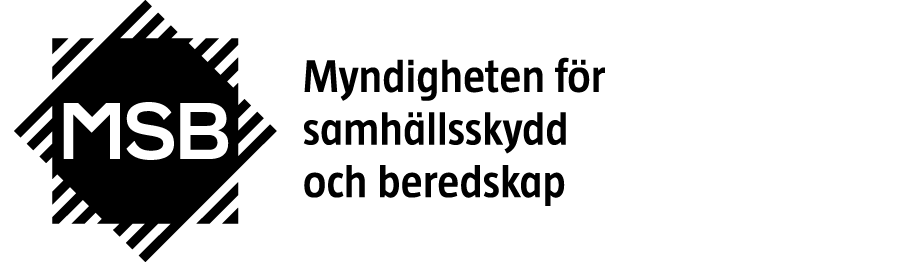 Dokumentsammanställning
115th session of the Working Party on the Transport of Dangerous Goods, WP.15, Geneva 2-5 April 2024 (ADR)Fastställande av dagordningFastställande av dagordningFastställande av dagordningFastställande av dagordning/266 (Sekretariatet) 

/266/Add.1 (Sekretariatet)
/190/Add.1/266 (Sekretariatet) 

/266/Add.1 (Sekretariatet)
/190/Add.1
Provisorisk agenda för 115:e mötetLista över dokument

Terms of reference and rules of proceduresRapport från möte med WP.15 november 2023
ADR 2023Konsoliderad lista över ändringar till ADR 2025
Provisorisk agenda för 115:e mötetLista över dokument

Terms of reference and rules of proceduresRapport från möte med WP.15 november 2023
ADR 2023Konsoliderad lista över ändringar till ADR 202586:e mötet med Inland Transport Committee86:e mötet med Inland Transport Committee86:e mötet med Inland Transport Committee86:e mötet med Inland Transport CommitteeWP.15 kommer informeras om det arbete som sker inom ITC och de beslut som fattats vid deras 86:e möte.WP.15 kommer informeras om det arbete som sker inom ITC och de beslut som fattats vid deras 86:e möte.WP.15 kommer informeras om det arbete som sker inom ITC och de beslut som fattats vid deras 86:e möte.WP.15 kommer informeras om det arbete som sker inom ITC och de beslut som fattats vid deras 86:e möte.Statusen för ADR-överenskommelsen samt relaterade frågorStatusen för ADR-överenskommelsen samt relaterade frågorStatusen för ADR-överenskommelsen samt relaterade frågorStatusen för ADR-överenskommelsen samt relaterade frågorWP.15 informeras om statusen för ADR, ändringsprotokollet från 1993 samt särskilda avtal och notifikationer i enlighet med kapitel 1.9. Sedan föregående möte har inga ändringar skett gällande statusen för ADR-överenskommelsen vilket betyder att antalet medlemsländer uppgår till 54. Antalet länder som undertecknat ändringsprotokollet från 1993 uppgår till 40 st.WP.15 informeras om statusen för ADR, ändringsprotokollet från 1993 samt särskilda avtal och notifikationer i enlighet med kapitel 1.9. Sedan föregående möte har inga ändringar skett gällande statusen för ADR-överenskommelsen vilket betyder att antalet medlemsländer uppgår till 54. Antalet länder som undertecknat ändringsprotokollet från 1993 uppgår till 40 st.WP.15 informeras om statusen för ADR, ändringsprotokollet från 1993 samt särskilda avtal och notifikationer i enlighet med kapitel 1.9. Sedan föregående möte har inga ändringar skett gällande statusen för ADR-överenskommelsen vilket betyder att antalet medlemsländer uppgår till 54. Antalet länder som undertecknat ändringsprotokollet från 1993 uppgår till 40 st.WP.15 informeras om statusen för ADR, ändringsprotokollet från 1993 samt särskilda avtal och notifikationer i enlighet med kapitel 1.9. Sedan föregående möte har inga ändringar skett gällande statusen för ADR-överenskommelsen vilket betyder att antalet medlemsländer uppgår till 54. Antalet länder som undertecknat ändringsprotokollet från 1993 uppgår till 40 st.Arbete utfört av Joint-mötet (RID/ADR/ADN)Arbete utfört av Joint-mötet (RID/ADR/ADN)Arbete utfört av Joint-mötet (RID/ADR/ADN)Arbete utfört av Joint-mötet (RID/ADR/ADN)Kommande…Förslag till ändringar i ADRFörslag till ändringar i ADRFörslag till ändringar i ADRFörslag till ändringar i ADR
	 (a) Konstruktion och godkännande av fordon
	 (a) Konstruktion och godkännande av fordon
	 (a) Konstruktion och godkännande av fordon
	 (a) Konstruktion och godkännande av fordon2024/4 (OICA)9.2.2.3 Kretsar som inte behöver vara skyddade genom säkringar eller automatiska brytareOICA vill komplettera listan över undantag som ges vad gäller skydd av kretsar genom att även lägga till ”- från startbatteriet till det elektriska styrsystemet”.De elektriska styrsystemen kan tillfälligt uppnå lika hög strömstyrka som för övriga kretsar som räknas upp i undantaget, och är fullt jämförbart med den elektriska boggielyften. Vid så hög strömstyrka är en säkring eller strömbrytare inte tillförlitlig, eller ens möjlig att hitta på marknaden.9.2.2.3 Kretsar som inte behöver vara skyddade genom säkringar eller automatiska brytareOICA vill komplettera listan över undantag som ges vad gäller skydd av kretsar genom att även lägga till ”- från startbatteriet till det elektriska styrsystemet”.De elektriska styrsystemen kan tillfälligt uppnå lika hög strömstyrka som för övriga kretsar som räknas upp i undantaget, och är fullt jämförbart med den elektriska boggielyften. Vid så hög strömstyrka är en säkring eller strömbrytare inte tillförlitlig, eller ens möjlig att hitta på marknaden.9.2.2.3 Kretsar som inte behöver vara skyddade genom säkringar eller automatiska brytareOICA vill komplettera listan över undantag som ges vad gäller skydd av kretsar genom att även lägga till ”- från startbatteriet till det elektriska styrsystemet”.De elektriska styrsystemen kan tillfälligt uppnå lika hög strömstyrka som för övriga kretsar som räknas upp i undantaget, och är fullt jämförbart med den elektriska boggielyften. Vid så hög strömstyrka är en säkring eller strömbrytare inte tillförlitlig, eller ens möjlig att hitta på marknaden.2024/5 (Nederländerna)9.7 Elektrisk utrustningNederländerna föreslår att rubriken till 9.7.8 samt viss text i det efterföljande delavsnittet ska justeras för att omfatta alla typer av fordon och inte enbart FL-fordon. En underrubrik för FL-fordon föreslås istället för delavsnitt 9.7.8.2 samt viss justering för att möta upp införandet av eldrift.9.7 Elektrisk utrustningNederländerna föreslår att rubriken till 9.7.8 samt viss text i det efterföljande delavsnittet ska justeras för att omfatta alla typer av fordon och inte enbart FL-fordon. En underrubrik för FL-fordon föreslås istället för delavsnitt 9.7.8.2 samt viss justering för att möta upp införandet av eldrift.9.7 Elektrisk utrustningNederländerna föreslår att rubriken till 9.7.8 samt viss text i det efterföljande delavsnittet ska justeras för att omfatta alla typer av fordon och inte enbart FL-fordon. En underrubrik för FL-fordon föreslås istället för delavsnitt 9.7.8.2 samt viss justering för att möta upp införandet av eldrift.2024/6 (Storbritannien)9.7.6 Bakre skydd på fordonEfter ett antal tidigare försök att förtydliga bestämmelserna kring bakre skydd på fordon återkommer nu Storbritannien med ytterligare ett dokument. Två alternativa förslag presenteras där båda inkluderar illustrationer. Förslag 1, kortfattat: stötfångaren ska uppfylla UN Reglemente 58. Grundkravet för placeringen föreslås vara [100/150 mm] från bakersta delen av tanken i enlighet med tillämplig illustration. Ytterligare beskrivning ges för slamsugare och isolerade tankar, och undantag för fordon som transporterar MEGC, tankcontainer eller UN-tankar. Hänvisning finns vad gäller sidokollision och vältning.Förslag 2 innehåller samma krav som ovan, dock mer detaljerat, samt några ytterligare bestämmelser.För båda alternativ ovan föreslås att fordon som har tillverkats eller tagits i bruk före [1 juli 2027] fortsatt ska få användas.9.7.6 Bakre skydd på fordonEfter ett antal tidigare försök att förtydliga bestämmelserna kring bakre skydd på fordon återkommer nu Storbritannien med ytterligare ett dokument. Två alternativa förslag presenteras där båda inkluderar illustrationer. Förslag 1, kortfattat: stötfångaren ska uppfylla UN Reglemente 58. Grundkravet för placeringen föreslås vara [100/150 mm] från bakersta delen av tanken i enlighet med tillämplig illustration. Ytterligare beskrivning ges för slamsugare och isolerade tankar, och undantag för fordon som transporterar MEGC, tankcontainer eller UN-tankar. Hänvisning finns vad gäller sidokollision och vältning.Förslag 2 innehåller samma krav som ovan, dock mer detaljerat, samt några ytterligare bestämmelser.För båda alternativ ovan föreslås att fordon som har tillverkats eller tagits i bruk före [1 juli 2027] fortsatt ska få användas.9.7.6 Bakre skydd på fordonEfter ett antal tidigare försök att förtydliga bestämmelserna kring bakre skydd på fordon återkommer nu Storbritannien med ytterligare ett dokument. Två alternativa förslag presenteras där båda inkluderar illustrationer. Förslag 1, kortfattat: stötfångaren ska uppfylla UN Reglemente 58. Grundkravet för placeringen föreslås vara [100/150 mm] från bakersta delen av tanken i enlighet med tillämplig illustration. Ytterligare beskrivning ges för slamsugare och isolerade tankar, och undantag för fordon som transporterar MEGC, tankcontainer eller UN-tankar. Hänvisning finns vad gäller sidokollision och vältning.Förslag 2 innehåller samma krav som ovan, dock mer detaljerat, samt några ytterligare bestämmelser.För båda alternativ ovan föreslås att fordon som har tillverkats eller tagits i bruk före [1 juli 2027] fortsatt ska få användas.2024/7 (Nederländerna)Tabellen i 9.2.1.1Förra mötet uppmärksammade Nederländerna WP.15 om att tabellen i 9.2.1.1 i vissa fall är otydlig. Syftet med tabellen är att visa vilka bestämmelser i ADR som gäller i tillägg till generella fordonskrav. Det har dock framkommit att det finns varierande tolkningar där vissa uppfattar att avsaknaden av ett kryss innebär att en viss utrustning/funktion är förbjuden. Tabellen i 9.2.1.1Förra mötet uppmärksammade Nederländerna WP.15 om att tabellen i 9.2.1.1 i vissa fall är otydlig. Syftet med tabellen är att visa vilka bestämmelser i ADR som gäller i tillägg till generella fordonskrav. Det har dock framkommit att det finns varierande tolkningar där vissa uppfattar att avsaknaden av ett kryss innebär att en viss utrustning/funktion är förbjuden. Tabellen i 9.2.1.1Förra mötet uppmärksammade Nederländerna WP.15 om att tabellen i 9.2.1.1 i vissa fall är otydlig. Syftet med tabellen är att visa vilka bestämmelser i ADR som gäller i tillägg till generella fordonskrav. Det har dock framkommit att det finns varierande tolkningar där vissa uppfattar att avsaknaden av ett kryss innebär att en viss utrustning/funktion är förbjuden. 2024/8 (Nederländerna)Batteridrivna resp. vätgasdrivna fordonVid förra mötet med WP.15 antogs preliminärt nya bestämmelser gällande batteridrivna och vätgasdrivna fordon.Några texter kvarstår dock inom hakparentes för ytterligare diskussion, vilka tas om hand i detta dokument. Dokumentet innehåller även en rad följdändringar som behöver göras.Batteridrivna resp. vätgasdrivna fordonVid förra mötet med WP.15 antogs preliminärt nya bestämmelser gällande batteridrivna och vätgasdrivna fordon.Några texter kvarstår dock inom hakparentes för ytterligare diskussion, vilka tas om hand i detta dokument. Dokumentet innehåller även en rad följdändringar som behöver göras.Batteridrivna resp. vätgasdrivna fordonVid förra mötet med WP.15 antogs preliminärt nya bestämmelser gällande batteridrivna och vätgasdrivna fordon.Några texter kvarstår dock inom hakparentes för ytterligare diskussion, vilka tas om hand i detta dokument. Dokumentet innehåller även en rad följdändringar som behöver göras.INF.4 (BLEVE AG/Spanien)Rapport från arbetsgruppen om BLEVESpanien informerar om arbetet inom arbetsgruppen (brandsläckningssystem för motorutrymmet samt termiska skärmar) och nästa steg.Rapport från arbetsgruppen om BLEVESpanien informerar om arbetet inom arbetsgruppen (brandsläckningssystem för motorutrymmet samt termiska skärmar) och nästa steg.Rapport från arbetsgruppen om BLEVESpanien informerar om arbetet inom arbetsgruppen (brandsläckningssystem för motorutrymmet samt termiska skärmar) och nästa steg.
	 (b) Övriga förslag
	 (b) Övriga förslag
	 (b) Övriga förslag
	 (b) Övriga förslag2024/2 (FuelsEurope)INF.3 (CTIF)Märkning av tankfordon med UN 1202, 1203 och 3475Denna fråga lyftes förra mötet och fick stöd av flera länder. Fuels Europe har nu samrått sitt förslag med CTIF, som genom sitt dokument stödjer de föreslagna ändringarna.Förslaget innebär följande: När ovanstående ämnen transporteras samtidigt på tankfordon med fackindelad tank ska fordonet ha orange skyltar fram och bak och dessutom numrerade skyltar vid varje tankfack. Många tankar är inte utrustade för att ha en skylt vid varje tankfack utan dessa sätts istället vid på slanghållaren, vilket inte nödvändigtvis är framför relevant fack. Detta innebär att fordonets märkning inte överensstämmer med 5.3.2.1.2 i ADR.Fackens innehåll och volym kan läsas av dess mätare. Om en olycka skulle ske bör ett särskilt skumsläckningsmedel användas för E85, men vilket vanligen endast används för ren etanol. För att underlätta för räddningstjänsten att läsa av att det finns E85 i en tankbil föreslår FuelsEurope att komplettera 5.3.2.1.3 så att en tankbil där E85 är ett av de lastade ämnena endast behöver förses med numrerad skylt för UN 3475 fram och bak.Märkning av tankfordon med UN 1202, 1203 och 3475Denna fråga lyftes förra mötet och fick stöd av flera länder. Fuels Europe har nu samrått sitt förslag med CTIF, som genom sitt dokument stödjer de föreslagna ändringarna.Förslaget innebär följande: När ovanstående ämnen transporteras samtidigt på tankfordon med fackindelad tank ska fordonet ha orange skyltar fram och bak och dessutom numrerade skyltar vid varje tankfack. Många tankar är inte utrustade för att ha en skylt vid varje tankfack utan dessa sätts istället vid på slanghållaren, vilket inte nödvändigtvis är framför relevant fack. Detta innebär att fordonets märkning inte överensstämmer med 5.3.2.1.2 i ADR.Fackens innehåll och volym kan läsas av dess mätare. Om en olycka skulle ske bör ett särskilt skumsläckningsmedel användas för E85, men vilket vanligen endast används för ren etanol. För att underlätta för räddningstjänsten att läsa av att det finns E85 i en tankbil föreslår FuelsEurope att komplettera 5.3.2.1.3 så att en tankbil där E85 är ett av de lastade ämnena endast behöver förses med numrerad skylt för UN 3475 fram och bak.Märkning av tankfordon med UN 1202, 1203 och 3475Denna fråga lyftes förra mötet och fick stöd av flera länder. Fuels Europe har nu samrått sitt förslag med CTIF, som genom sitt dokument stödjer de föreslagna ändringarna.Förslaget innebär följande: När ovanstående ämnen transporteras samtidigt på tankfordon med fackindelad tank ska fordonet ha orange skyltar fram och bak och dessutom numrerade skyltar vid varje tankfack. Många tankar är inte utrustade för att ha en skylt vid varje tankfack utan dessa sätts istället vid på slanghållaren, vilket inte nödvändigtvis är framför relevant fack. Detta innebär att fordonets märkning inte överensstämmer med 5.3.2.1.2 i ADR.Fackens innehåll och volym kan läsas av dess mätare. Om en olycka skulle ske bör ett särskilt skumsläckningsmedel användas för E85, men vilket vanligen endast används för ren etanol. För att underlätta för räddningstjänsten att läsa av att det finns E85 i en tankbil föreslår FuelsEurope att komplettera 5.3.2.1.3 så att en tankbil där E85 är ett av de lastade ämnena endast behöver förses med numrerad skylt för UN 3475 fram och bak.Märkning av tankfordon med UN 1202, 1203 och 3475Denna fråga lyftes förra mötet och fick stöd av flera länder. Fuels Europe har nu samrått sitt förslag med CTIF, som genom sitt dokument stödjer de föreslagna ändringarna.Förslaget innebär följande: När ovanstående ämnen transporteras samtidigt på tankfordon med fackindelad tank ska fordonet ha orange skyltar fram och bak och dessutom numrerade skyltar vid varje tankfack. Många tankar är inte utrustade för att ha en skylt vid varje tankfack utan dessa sätts istället vid på slanghållaren, vilket inte nödvändigtvis är framför relevant fack. Detta innebär att fordonets märkning inte överensstämmer med 5.3.2.1.2 i ADR.Fackens innehåll och volym kan läsas av dess mätare. Om en olycka skulle ske bör ett särskilt skumsläckningsmedel användas för E85, men vilket vanligen endast används för ren etanol. För att underlätta för räddningstjänsten att läsa av att det finns E85 i en tankbil föreslår FuelsEurope att komplettera 5.3.2.1.3 så att en tankbil där E85 är ett av de lastade ämnena endast behöver förses med numrerad skylt för UN 3475 fram och bak.Tolkning av texter ADR
Tolkning av texter ADR
Tolkning av texter ADR
Tolkning av texter ADR
2024/3 (Finland)1.1.3.1 (a) Omfattningen av undantag för privatpersoner
I delavsnitt 1.1.3.1 (a) finns undantag för transport som genomförs av privatpersoner. Här anges vilka ämnen som får transporteras, hur de ska vara förpackade och även vissa krav vad gäller tillåten mängd. Bestämmelsen anger dock inte typen av fordon eller om den som medför godset även kan vara en passagerare.Finland tolkar dock denna bestämmelse som att undantaget kan tillämpas av såväl föraren som passageraren, och att ADR även tillåter att godset medförs på t.ex. en buss.1.1.3.1 (a) Omfattningen av undantag för privatpersoner
I delavsnitt 1.1.3.1 (a) finns undantag för transport som genomförs av privatpersoner. Här anges vilka ämnen som får transporteras, hur de ska vara förpackade och även vissa krav vad gäller tillåten mängd. Bestämmelsen anger dock inte typen av fordon eller om den som medför godset även kan vara en passagerare.Finland tolkar dock denna bestämmelse som att undantaget kan tillämpas av såväl föraren som passageraren, och att ADR även tillåter att godset medförs på t.ex. en buss. Circular economy, sustainable use of natural resources and Sustainable Development Goals Circular economy, sustainable use of natural resources and Sustainable Development Goals Circular economy, sustainable use of natural resources and Sustainable Development Goals Circular economy, sustainable use of natural resources and Sustainable Development GoalsInga dokument publicerade änInga dokument publicerade änInga dokument publicerade änInga dokument publicerade än Programme of work Programme of work Programme of work Programme of workInga dokument publicerade änInga dokument publicerade änInga dokument publicerade änInga dokument publicerade än Any other business Any other business Any other business Any other business2024/1 (IRU)Standardisering av examinering av ADR-förareIRU vill att de ländernas frågor till ADR-proven standardiseras för att höja kvalitén på examinationen. De föreslår därför att en frågebank skapas.IRU är beredda att driva arbetet men föreslår att det genomförs i en separat arbetsgrupp.Standardisering av examinering av ADR-förareIRU vill att de ländernas frågor till ADR-proven standardiseras för att höja kvalitén på examinationen. De föreslår därför att en frågebank skapas.IRU är beredda att driva arbetet men föreslår att det genomförs i en separat arbetsgrupp.Standardisering av examinering av ADR-förareIRU vill att de ländernas frågor till ADR-proven standardiseras för att höja kvalitén på examinationen. De föreslår därför att en frågebank skapas.IRU är beredda att driva arbetet men föreslår att det genomförs i en separat arbetsgrupp.2024/9 (Sekretariatet)Arbetsmetoder, regler och kalender för WP.15
WP.15 kommer att diskutera det kommande arbetet.Arbetsmetoder, regler och kalender för WP.15
WP.15 kommer att diskutera det kommande arbetet.Arbetsmetoder, regler och kalender för WP.15
WP.15 kommer att diskutera det kommande arbetet.2024/10 (Sekretariatet)Fråga om konsultativ status
The World Bicycle Industry Association (WBIA) har ansökt om konsultativ status i WP.15.Fråga om konsultativ status
The World Bicycle Industry Association (WBIA) har ansökt om konsultativ status i WP.15.Fråga om konsultativ status
The World Bicycle Industry Association (WBIA) har ansökt om konsultativ status i WP.15. Godkännande av rapporten Godkännande av rapporten Godkännande av rapporten Godkännande av rapporten